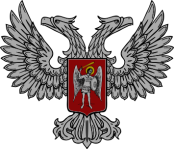 АДМИНИСТРАЦИЯ ГОРОДА ГОРЛОВКАРАСПОРЯЖЕНИЕглавы администрации10  февраля  2017 г.		                                                   № 100-рг. ГорловкаО внедрении Государственногофизкультурно-спортивного комплекса «Готов к труду и обороне Донецкой Народной Республики» в городе ГорловкаВо исполнение Постановления Совета Министров Донецкой Народной Республики от 17 декабря 2016 года № 13-32 «Об утверждении нормативных правовых актов, направленных на внедрение и реализацию государственного физкультурно-спортивного комплекса «Готов к труду и обороне Донецкой Народной Республики»», руководствуясь пунктом 3.6.6, 4.1 Положения об администрации города Горловка, утвержденного распоряжением главы администрации города Горловка от 13 февраля 2015 г. № 1-р           1. Создать рабочую группу по внедрению Государственного физкультурно- спортивного комплекса «Готов к труду и обороне Донецкой Народной Республики» в городе Горловка и утвердить ее состав (прилагается).2.  Утвердить план мероприятий по поэтапному внедрению Государственного физкультурно-спортивного комплекса «Готов к труду и обороне Донецкой Народной Республики» в городе Горловка (прилагается).3.  Отделу физической культуры, спорта и туризма администрации города Горловка (Паньков) до 17.03.2017 года довести до сведения руководителей предприятий, организаций и учреждений независимо от форм собственности временные нормативы Государственного физкультурно-спортивного комплекса «Готов к труду и обороне Донецкой Народной Республики».4. Координацию за исполнением распоряжения возложить на отдел физической культуры, спорта и туризма администрации города Горловка (Паньков), контроль на заместителя главы администрации Жукову В.В.И.о.главы администрациигорода Горловка							                И.С. ПРИХОДЬКО 